Ҡ а р а р                                                                                                                           р е ш е н и еО деятельности Совета сельского поселения Юмашевский сельсовет   муниципального района Чекмагушевский район за 2017 год.Заслушав информацию председателя Совета сельского поселения Юмашевский сельсовет муниципального района Чекмагушевский район   Салимгареевой Р.Х. «О деятельности Совета сельского поселения Юмашевский сельсовет муниципального района Чекмагушевский район за 2016 год», Совет сельского поселения Юмашевский сельсовет    отмечает, что деятельность  Совета велась в соответствии с Конституциями Российской Федерации и Республики Башкортостан, Федеральным Законом «Об общих принципах организации местного самоуправления в Российской Федерации», Законом Республики Башкортостан «О местном самоуправлении в Республике Башкортостан», Регламентом Совета и планом работы Совета. 	 Советом сельского поселения проделана определенная  работа, способствующая созданию  экономической и политической стабильности.   В связи с частыми изменениями в законодательстве и  вступлением Федерального закона № 131-ФЗ «Об общих принципах организации местного самоуправления в Российской Федерации» в полную силу, в Устав  сельского поселения Юмашевский сельсовет муниципального района Чекмагушевский район Республики Башкортостан внесены  некоторые изменения и дополнения. Устав  в новой редакции  прошел государственную регистрацию  в Управлении Министерства  юстиции Российской Федерации по Республике Башкортостан и  обнародован на информационном стенде Администрации сельского поселения. В 2017 году проведено 8 заседаний Совета сельского поселения, где рассмотрено 38 вопросов, направленные на дальнейшее  социально-экономическое, культурное развитие сельского поселения, совершенствование управления муниципальной собственностью, улучшение условий жизни населения, поддержку  социально незащищенных граждан. По всем вопросам  приняты конкретные решения.С целью активизации работы органов местного самоуправления были проведены  ряд семинаров-совещаний с  руководителями учреждений. Совет сельского поселения Юмашевский сельсовет муниципального района Чекмагушевский район обеспечивал взаимодействие и координацию деятельности органов местного самоуправления по подготовке реформирования местного самоуправления. Проведен комплекс необходимых организационно-правовых мероприятий по приведению устава сельского поселения Юмашевский сельсовет муниципального района Чекмагушевский район в соответствие с федеральным и республиканским законодательством. Результаты работы Совета доводились до населения. На основании  вышеизложенного, Совет сельского поселения Юмашевский сельсовет муниципального района Чекмагушевский район РЕШИЛ:Информацию  главы сельского поселения Салимгареевой Р.Х.   «О деятельности  Совета  сельского поселения Юмашевский сельсовет муниципального района Чекмагушевский район за 2017 год»  принять к сведению.2.    Постоянным комиссиям Совета-обеспечить выполнение решений Совета, сконцентрировав особое внимание на исполнение принятых Программ;-активизировать работу депутатов и постоянных комиссий в организации встреч и проведении приема избирателей; -оказать практическую помощь по организации работы и взаимодействию с депутатами, постоянными комиссиями Совета сельского поселения.   	 3. Депутатам Совета:- обеспечить наиболее полное выполнение депутатских полномочий;-участвовать на собраниях трудовых коллективов, избирателей, собраниях граждан, на заседаниях Совета сельского поселения;-своевременно рассматривать заявления, жалобы и предложения граждан. -оказывать помощь в проведении публичных слушаний, собраний, конференций граждан, заседаний Совета;-изучить и обобщить опыт работы Советов и администраций сельских поселений по специальному плану.Глава сельского поселения                                           Р.Х. Салимгареевас.Юмашево«16» февраля  2018 г.№ 101БАШҠОРТОСТАН  РЕСПУБЛИКАҺЫСАҠМАҒОШ  РАЙОНЫ муниципаль районЫНЫҢ  ЙОМАШ АУЫЛ СОВЕТЫ АУЫЛ    БИЛӘмӘҺЕ СОВЕТЫ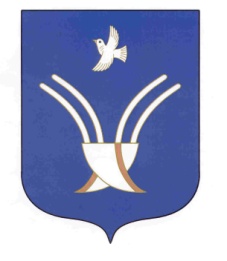 Совет сельского поселенияЮМАШЕВСКИЙ СЕЛЬСОВЕТмуниципального района Чекмагушевский район Республики Башкортостан